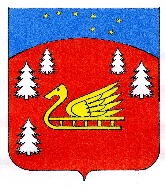 Администрация муниципального образованияКрасноозерное сельское поселение муниципального образованияПриозерский муниципальный район Ленинградской области   П О С Т А Н О В Л Е Н И Е                          От 28 августа 2020 года                  № 187 Об  утверждении  Положения  о порядкеполучения муниципальными служащимиразрешения представителя нанимателя научастие на безвозмездной основе в управлениинекоммерческой организацией (кроме участияв управлении политической партией, органомпрофессионального союза, в том числе выборныморганом первичной профсоюзной организации,созданной в органе местного самоуправления, аппарате избирательной комиссии муниципальногообразования, участия в съезде (конференции) или общем собрании иной общественной организации, жилищного, жилищно-строительного,гаражного кооперативов, товарищества собственников недвижимости)	На  основании  Федерального закона от 2 марта 2007 года N 25-ФЗ "О муниципальной службе в Российской Федерации", областного  закона  Ленинградской  области  от  11.03.2008 года №14-оз «О  правовом  регулировании  муниципальной  службы  в  Ленинградской  области», администрация муниципального образования Красноозерное  сельское поселение муниципального  образования Приозерский  муниципальный  район Ленинградской области,  ПОСТАНОВЛЯЕТ:    1. Утвердить  Положение   о порядке получения муниципальными служащими разрешения представителя нанимателя на участие на безвозмездной основе в управлении некоммерческой организацией (кроме участия в управлении политической партией, органом профессионального союза, в том числе выборным органом первичной профсоюзной организации, созданной в органе местного самоуправления, аппарате избирательной комиссии муниципального образования, участия в съезде (конференции) или общем собрании иной общественной организации, жилищного, жилищно-строительного, гаражного кооперативов, товарищества собственников недвижимости) (приложение 1).    2.Настоящее постановление  подлежит официальному опубликованию в сетевом издании «Леноблинформ» и размещению на официальном сайте муниципального образования Красноозерное сельское поселение муниципального образования Приозерский муниципальный район Ленинградской области:: www.krasnoozernoe.ru          3.Постановление вступает в силу с момента опубликования.     4.Контроль за исполнением настоящего постановления оставляю за собой.                          Глава администрации                                                         А.Н.РадецкийИсп. Максимова Е.А.. тел.: (881379)-67-516   Разослано: Дело-2, прокуратура -1Приложение 1 к постановлению администрации муниципального образования Красноозерное сельское поселение 
от 28.08.2020 года № 187Положение
о порядке получения муниципальными служащими разрешения представителя нанимателя на участие на безвозмездной основе в управлении некоммерческой организацией (кроме участия в управлении политической партией, органом профессионального союза, в том числе выборным органом первичной профсоюзной организации, созданной в органе местного самоуправления, аппарате избирательной комиссии муниципального образования, участия в съезде (конференции) или общем собрании иной общественной организации, жилищного, жилищно-строительного, гаражного кооперативов, товарищества собственников недвижимости)
   1. Настоящее Положение в соответствии с Федеральным законом от 2 марта 2007 года N 25-ФЗ "О муниципальной службе в Российской Федерации" определяет порядок получения муниципальным служащим разрешения представителя нанимателя на участие на безвозмездной основе в управлении некоммерческой организацией (кроме участия в управлении политической партией, органом профессионального союза, в том числе выборным органом первичной профсоюзной организации, созданной в органе местного самоуправления, аппарате избирательной комиссии муниципального образования, участия в съезде (конференции) или общем собрании иной общественной организации, жилищного, жилищно-строительного, гаражного кооперативов, товарищества собственников недвижимости) (далее соответственно - некоммерческая организация, участие в управлении некоммерческой организацией).   2. Получение разрешения на участие в управлении некоммерческой организацией осуществляется путем подачи представителю нанимателя заявления по форме согласно приложению 1 к настоящему Положению (далее - заявление) в письменной форме.   3. Заявление представляется отдельно на каждую некоммерческую организацию, участие в управлении которой планирует осуществлять муниципальный служащий.   4. Заявление подается в подразделение кадровой службы органа местного самоуправления не позднее чем за два месяца до даты начала планируемого участия муниципального служащего в управлении некоммерческой организацией.   5. К заявлению прилагаются:  1) документы, свидетельствующие о безвозмездном характере участия в управлении некоммерческой организацией, подписанные уполномоченным лицом (уполномоченными лицами) некоммерческой организации;  2) копии учредительных документов некоммерческой организации;  3) иные документы, определяющие характер предстоящей деятельности в некоммерческой организации и период ее осуществления.   6. В день поступления заявление подлежит обязательной регистрации в журнале регистрации заявлений муниципальных служащих о разрешении на участие в управлении некоммерческой организацией (далее - журнал регистрации), составленном по форме согласно приложению 2 к настоящему Положению.   Копия заявления с отметкой о регистрации выдается муниципальному служащему под его личную роспись в журнале регистрации.   В случае представления муниципальным служащим заявления путем его направления почтовым отправлением или иным способом, исключающим личную явку, копия заявления с отметкой о регистрации направляется ему посредством почтового отправления с уведомлением о вручении в течение пяти рабочих дней.   7. Подразделение кадровой службы органа местного самоуправления осуществляет предварительное рассмотрение заявления и подготовку мотивированного заключения на него о возможности (невозможности) участия муниципального служащего в управлении некоммерческой организацией (далее - мотивированное заключение).   При подготовке мотивированного заключения должностные лица подразделения кадровой службы органа местного самоуправления вправе проводить с согласия муниципального служащего, представившего заявление, собеседование с ним, получать от него письменные пояснения, а также организовывать направление в установленном порядке запросов в государственные органы, органы местного самоуправления и организации.   8. Мотивированное заключение должно содержать:  1) информацию, изложенную в заявлении и приложенных документах;  2) информацию, полученную при собеседовании с лицом, представившим заявление (при ее наличии);  3) иную информацию (при ее наличии);  4) мотивированный вывод по результатам предварительного рассмотрения заявления.   9. Заявление и мотивированное заключение на него в течение семи рабочих дней со дня регистрации заявления, а в случае направления запросов - в течение 30 рабочих дней направляются представителю нанимателя для принятия решения.  10. По результатам рассмотрения заявления и мотивированного заключения представитель нанимателя в течение 10 рабочих дней со дня их поступления выносит одно из следующих решений:  1) разрешить муниципальному служащему участие в управлении некоммерческой организацией, указанной в заявлении;  2) отказать в участии в управлении некоммерческой организацией, указанной в заявлении.  11. Подразделение кадровой службы органа местного самоуправления в течение трех рабочих дней со дня принятия представителем нанимателя решения по результатам рассмотрения заявления и мотивированного заключения письменно уведомляет муниципального служащего о принятом решении.  12. Заявление, мотивированное заключение на него и иные материалы, связанные с рассмотрением заявления (при их наличии), приобщаются к личному делу муниципального служащего.Приложение 1
к Положению о порядке получения муниципальными
служащими разрешения представителя нанимателя
на участие на безвозмездной основе в управлении
некоммерческой организацией (кроме участия
в управлении политической партией, органом
профессионального союза, в том числе выборным
органом первичной профсоюзной организации,
созданной в органе местного самоуправления,
аппарате избирательной комиссии муниципального
образования, участия в съезде (конференции) или общем
собрании иной общественной организации, жилищного,
жилищно-строительного, гаражного кооперативов,
товарищества собственников недвижимости)                        ____________________________________________                            (должность представителя нанимателя)                        ____________________________________________                        (инициалы, фамилия представителя нанимателя)                        от                        ____________________________________________                            (должность муниципального служащего)                        ____________________________________________                           (фамилия, имя, отчество муниципального                                          служащего)Заявлениео разрешении на участие на безвозмездной основе в управлениинекоммерческой организацией   В соответствии с подпунктом "б" пункта 3 части 1 статьи 14Федерального закона от 2 марта 2007 года N 25-ФЗ "О муниципальной службев Российской Федерации" прошу разрешить мне участие на безвозмезднойоснове в управлении некоммерческой организацией____________________________________________________________________ (наименование некоммерческой организации, адрес, виды деятельности)   При выполнении указанной деятельности обязуюсь соблюдать требования,предусмотренные статьями 12, 13, 14, 14_2 Федерального закона от 2 марта2007 года N 25-ФЗ "О муниципальной службе в Российской Федерации" истатьями 9, 11 Федерального закона от 25 декабря 2008 года N 273-ФЗ "Опротиводействии коррупции".   К заявлению прилагаю следующие документы:____________________________________________________________________________________________"__"___________20__ г.  ____________   _________________________                         (подпись)       (расшифровка подписи)Регистрационный номер в журнале  регистрации заявлений                        _____________Дата регистрации заявления                   "__"_____________ 20__г.(подпись лица, зарегистрировавшего уведомление) (расшифровка подписи)Приложение 2
к Положению о порядке получения муниципальными
служащими разрешения представителя нанимателя на участие
на безвозмездной основе в управлении некоммерческой
организацией (кроме участия в управлении политической
партией, органом профессионального союза, в том числе
выборным органом первичной профсоюзной организации,
созданной в органе местного самоуправления, аппарате
избирательной комиссии муниципального образования,
участия в съезде (конференции) или общем собрании иной
общественной организации, жилищного, жилищно-строительного,
гаражного кооперативов, товарищества собственников недвижимости)(Форма)Журнал
регистрации заявлений муниципальных служащих о разрешении на участие на безвозмездной основе в управлении некоммерческой организациейN п/пРегистрационный номер заявленияДата регистрации заявленияСведения о муниципальном служащем, представившем заявлениеСведения о муниципальном служащем, представившем заявлениеСведения о муниципальном служащем, представившем заявлениеНаименование некоммерческой организации, в управлении которой планируется участие, или органа управления некоммерческой организациейРешение представителя нанимателяN п/пРегистрационный номер заявленияДата регистрации заявленияФ.И.О.должностьконтактные данныеНаименование некоммерческой организации, в управлении которой планируется участие, или органа управления некоммерческой организациейРешение представителя нанимателя12345678123